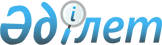 Текелі қалалық мәслихатының 2011 жылғы 15 желтоқсандағы "Текелі қаласының 2012-2014 жылдарға арналған бюджеті туралы" N 39-303 шешіміне өзгерістер енгізу туралы
					
			Күшін жойған
			
			
		
					Алматы облысы Текелі қалалық мәслихатының 2012 жылғы 05 қыркүйектегі N 9-56 шешімі. Алматы облысының Әділет департаментінде 2012 жылы 19 қыркүйекте N 2105 тіркелді. Қолданылу мерзімінің аяқталуына байланысты шешімнің күші жойылды - Алматы облысы Текелі қалалық мәслихатының 2013 жылғы 13 мамырдағы N 14-91 шешімімен      Ескерту. Қолданылу мерзімінің аяқталуына байланысты шешімнің күші жойылды - Алматы облысы Текелі қалалық мәслихатының 13.05.2013 N 14-91 шешімімен.

      РҚАО ескертпесі.

      Мәтінде авторлық орфография және пунктуация сақталған.

      Қазақстан Республикасының 2008 жылғы 4 желтоқсандағы Бюджет кодексінің 106-бабының 3, 4-тармақтарына, 109-бабының 5-тармағына, Қазақстан Республикасының 2001 жылғы 23 қаңтардағы "Қазақстан Республикасындағы жергілікті мемлекеттік басқару және өзін-өзі басқару туралы" Заңының 6-бабы 1-тармағының 1) тармақшасына сәйкес, Текелі қалалық мәслихаты ШЕШІМ ҚАБЫЛДАДЫ:



      1. Текелі қалалық мәслихатының 2011 жылғы 15 желтоқсандағы "Текелі қаласының 2012-2014 жылдарға арналған бюджеті туралы" N 39-303 шешіміне (2011 жылғы 20 желтоқсандағы нормативтік құқықтық актілерді мемлекеттік тіркеу Тізілімінде 2-3-100 нөмірімен енгізілген, 2011 жылғы 30 желтоқсандағы N 52 "Текелі тынысы" газетінде жарияланған), Текелі қалалық мәслихатының 2012 жылғы 22 ақпандағы "Текелі қалалық мәслихатының 2011 жылғы 15 желтоқсандағы "Текелі қаласының 2012-2014 жылдарға арналған бюджеті туралы" N 39-303 шешіміне өзгерістер енгізу туралы" N 3-9 шешіміне (2012 жылғы 22 ақпандағы нормативтік құқықтық актілерді мемлекеттік тіркеу Тізілімінде 2-3-106 нөмірімен енгізілген, 2012 жылғы 2 наурыздағы N 9 "Текелі тынысы" газетінде жарияланған), Текелі қалалық мәслихатының 2012 жылғы 13 сәуірдегі "Текелі қалалық мәслихатының 2011 жылғы 15 желтоқсандағы "Текелі қаласының 2012-2014 жылдарға арналған бюджеті туралы" N 39-303 шешіміне өзгерістер енгізу туралы" N 5-31 шешіміне (2012 жылғы 19 сәуірдегі нормативтік құқықтық актілерді мемлекеттік тіркеу Тізілімінде 2-3-112 нөмірімен енгізілген, 2012 жылғы 27 сәуірдегі N 17 "Текелі тынысы" газетінде жарияланған), Текелі қалалық мәслихатының 2012 жылғы 12 маусымдағы "Текелі қалалық мәслихатының 2011 жылғы 15 желтоқсандағы "Текелі қаласының 2012-2014 жылдарға арналған бюджеті туралы" N 39-303 шешіміне өзгерістер енгізу туралы" N 7-45 шешіміне (2012 жылғы 20 маусымдағы нормативтік құқықтық актілерді мемлекеттік тіркеу Тізілімінде 2-3-114 нөмірімен енгізілген, 2012 жылғы 29 маусымдағы N 26 "Текелі тынысы" газетінде жарияланған), келесі өзгерістер енгізілсін:



      1-тармақтағы жолдар бойынша:



      1) "кірістер" "2102126" саны "2129502" санына ауыстырылсын, соның ішінде:

      "салықтық түсімдер" "120487" саны "122488" санына ауыстырылсын;

      "салықтық емес түсімдер" "1708" саны "2569" санына ауыстырылсын;

      "негізгі капиталды сатудан түсетін түсімдер" "8385" саны "5523" санына ауыстырылсын;

      "трансферттердің түсімдері" "1971546" саны "1998922" санына ауыстырылсын.



      2) "шығындар" "2129496" саны "2156872" санына ауыстырылсын.



      2. Аталған шешімнің 1-қосымшасы осы шешімнің 1-қосымшасына сәйкес жаңа редакцияда баяндалсын.



      3. Аталған шешімнің 5-қосымшасы осы шешімнің 2-қосымшасына сәйкес жаңа редакцияда баяндалсын.



      4. Аталған шешімнің 6-қосымшасы осы шешімнің 3-қосымшасына сәйкес жаңа редакцияда баяндалсын.



      5. Осы шешімнің орындалуын бақылау Текелі қалалық мәслихатының бюджет және экономика мәселесі бойынша тұрақты комиссиясына жүктелсін.



      6. Осы шешім 2012 жылдың 1 қаңтарынан бастап қолданысқа енгізіледі.      Текелі қалалық мәслихатының

      V шақырылымындағы кезекті

      IХ сессиясының төрайымы                    В. Кубрак      Текелі қалалық

      мәслихатының хатшысы                       Н. Калиновский      КЕЛІСІЛДІ:      "Текелі қаласының экономика

      және бюджеттік жоспарлау

      бөлімі" мемлекеттік

      мекемесінің бастығы                        Мырзахметова Файзагүл Сванқызы

      05 қыркүйек 2012 жыл

"Текелі қалалық мәслихатының

2011 жылғы 15 желтоқсандағы "Текелі

қаласының 2012-2014 жылдарға арналған

бюджеті туралы" N 39-303 шешіміне

өзгерістер енгізу туралы" 2012 жылғы

05 қыркүйектегі N 9-56 шешіміне

1-қосымшаТекелі қалалық мәслихатының

"Текелі қаласының 2012-2014 жылдарға

арналған бюджеті туралы" 2011 жылғы

15 желтоқсандағы N 39-303 шешіміне

1-қосымша 

Текелі қаласының 2012 жылға арналған бюджеті

"Текелі қалалық мәслихатының

2011 жылғы 15 желтоқсандағы "Текелі

қаласының 2012-2014 жылдарға арналған

бюджеті туралы" N 39-303 шешіміне

өзгерістер енгізу туралы" 2012 жылғы

05 қыркүйектегі N 9-56 шешіміне

2-қосымшаТекелі қалалық мәслихатының

"Текелі қаласының 2012-2014 жылдарға

арналған бюджеті туралы" 2011 жылғы

15 желтоқсандағы N 39-303 шешіміне

5-қосымша 

Текелі қаласының 2012 жылға арналған бюджеттің атқарылуы

барысында секвестрлеуге жатпайтын бюджеттік бағдарламалардың

тізбесі

"Текелі қалалық мәслихатының

2011 жылғы 15 желтоқсандағы "Текелі

қаласының 2012-2014 жылдарға арналған

бюджеті туралы" N 39-303 шешіміне

өзгерістер енгізу туралы" 2012 жылғы

05 қыркүйектегі N 9-56 шешіміне

3-қосымшаТекелі қалалық мәслихатының

"Текелі қаласының 2012-2014 жылдарға

арналған бюджеті туралы" 2011 жылғы

15 желтоқсандағы N 39-303 шешіміне

6-қосымша 

Текелі қаласының 2012 жылға арналған даму тізбесі
					© 2012. Қазақстан Республикасы Әділет министрлігінің «Қазақстан Республикасының Заңнама және құқықтық ақпарат институты» ШЖҚ РМК
				СанатыСанатыСанатыСанатыСомасы

мың

теңгеСыныбыСыныбыСыныбыСомасы

мың

теңгеІшкі сыныбыІшкі сыныбыСомасы

мың

теңгеАтауыАтауыСомасы

мың

теңге1.Кірістер21295021Салықтық түсімдер12248804Меншікке салынатын салықтар889041Мүлікке салынатын салықтар519663Жер салығы 55634Көлік құралдарына салынатын салық312955Бірыңғай жер салығы8005Тауарларға, жұмыстарға және қызметтерге салынатын

iшкi салықтар303332Акциздер32123Табиғи және басқа да ресурстарды пайдаланғаны

үшiн түсетiн түсiмдер210424Кәсiпкерлiк және кәсiби қызметтi жүргiзгенi үшiн

алынатын алымдар54885Ойын бизнесіне салық59108Заңдық мәнді іс-әрекеттерді жасағаны және

(немесе) оған уәкілеттігі бар мемлекеттік

органдар немесе лауазымды адамдар құжаттар

бергені үшін алынатын міндетті төлемдер32511Мемлекеттік баж32512Салықтық емес түсімдер256901Мемлекеттік меншіктен түсетін кірістер12861Мемлекеттік кәсіпорындардың таза кірісі бөлігінің

түсімдері03Мемлекет меншігіндегі акциялардың мемлекеттік

пакеттеріне дивидендтер05Мемлекет меншігіндегі мүлікті жалға беруден

түсетін кірістер128604Мемлекеттік бюджеттен қаржыландырылатын,

сондай-ақ Қазақстан Республикасы Ұлттық Банкінің

бюджетінен (шығыстар сметасынан) ұсталатын және

қаржыландырылатын мемлекеттік мекемелер салатын

айыппұлдар, өсімпұлдар, санкциялар, өндіріп

алулар331Мұнай секторы ұйымдарынан түсетін түсімдерді

қоспағанда, мемлекеттік бюджеттен

қаржыландырылатын, сондай-ақ Қазақстан

Республикасы Ұлттық Банкінің бюджетінен (шығыстар

сметасынан) ұсталатын және қаржыландырылатын

мемлекеттік мекемелер салатын айыппұлдар,

өсімпұлдар, санкциялар, өндіріп алулар3306Басқа да салықтық емес түсiмдер12501Басқа да салықтық емес түсiмдер12503Негізгі капиталды сатудан түсетін түсімдер552303Жердi және материалдық емес активтердi сату55231Жерді сату27622Материалдық емес активтерді сату27614Трансферттердің түсімдері199892202Мемлекеттiк басқарудың жоғары тұрған органдарынан

түсетiн трансферттер19989222Облыстық бюджеттен түсетiн трансферттер19989228Бюджет қаражаттарының пайдаланылатын қалдықтары1237001Бюджет қаражаты қалдықтары123701Бюджет қаражатының бос қалдықтары12370Функционалдық топФункционалдық топФункционалдық топФункционалдық топФункционалдық топСомасы

мың теңгеКіші функцияКіші функцияКіші функцияКіші функцияСомасы

мың теңгеБюджеттік бағдарламалардың әкімшісіБюджеттік бағдарламалардың әкімшісіБюджеттік бағдарламалардың әкімшісіСомасы

мың теңгеБағдарламаБағдарламаСомасы

мың теңгеАтауыСомасы

мың теңге2. Шығындар215687201Жалпы сипаттағы мемлекеттiк қызметтер1066041Мемлекеттiк басқарудың жалпы функцияларын

орындайтын өкiлдi, атқарушы және басқа

органдар81782112Қала мәслихатының аппараты16616001Қала мәслихатының қызметін қамтамасыз ету11166003Мемлекеттік органның күрделі шығыстары5450122Қала әкімінің аппараты56568001Қала әкімінің қызметін қамтамасыз ету

жөніндегі қызметтер55368003Мемлекеттік органның күрделі шығыстары1200123Кент әкімінің аппараты8598001Кент әкімінің қызметін қамтамасыз ету

жөніндегі қызметтер6998022Мемлекеттік органның күрделі шығыстары16002Қаржылық қызмет14689452Қаланың қаржы бөлімі 14689001Қаланың бюджетін орындау және қаланың

коммуналдық меншігін басқару саласындағы

мемлекеттік саясатты іске асыру жөніндегі

қызметтер9157003Салық салу мақсатында мүлікті бағалауды

жүргізу332010Жекешелендіру, коммуналдық меншікті басқару,

жекешелендіруден кейінгі қызмет және осыған

байланысты дауларды реттеу250018Мемлекеттік органның күрделі шығыстары450028Коммуналдық меншікке мүлікті сатып алу45005Жоспарлау және статистикалық қызмет10133453Қаланың экономика және бюджеттік жоспарлау

бөлімі10133001Экономикалық саясатты, мемлекеттік жоспарлау

жүйесін қалыптастыру мен дамыту және қаланы

басқару саласындағы мемлекеттік саясатты іске

асыру жөніндегі қызметтер9595004Мемлекеттік органның күрделі шығыстары53802Қорғаныс63731Әскери мұқтаждар2129122Қала әкімінің аппараты2129005Жалпыға бірдей әскери міндетті атқару

шеңберіндегі іс-шаралар21292Төтенше жағдайлар жөнiндегi жұмыстарды

ұйымдастыру4244122Қала әкімінің аппараты4244006Аудан (облыстық маңызы бар қала) ауқымындағы

төтенше жағдайлардың алдын алу және оларды

жою3148007Аудандық (қалалық) ауқымдағы дала өрттерінің,

сондай-ақ мемлекеттік өртке қарсы қызмет

органдары құрылмаған елдi мекендерде

өрттердің алдын алу және оларды сөндіру

жөніндегі іс-шаралар109603Қоғамдық тәртіп, қауіпсіздік, құқықтық, сот,

қылмыстық-атқару қызметі5761Құқық қорғау қызметі576458Қаланың тұрғын үй-коммуналдық шаруашылығы,

жолаушылар көлігі және автомобиль жолдары

бөлімі576021Елдi мекендерде жол жүрісі қауiпсiздiгін

қамтамасыз ету57604Білім беру9602081Мектепке дейiнгi тәрбие және оқыту119746464Қаланың білім бөлімі119746009Мектепке дейінгі тәрбиелеу мен оқытуды

қамтамасыз ету117794021Республикалық бюджеттен берілетін нысаналы

трансферттер есебінен жалпы үлгідегі, арнайы

(түзету), дарынды балалар үшін

мамандандырылған, жетім балалар мен

ата-аналарының қамқорынсыз қалған балалар

үшін балабақшалар, шағын орталықтар, мектеп

интернаттары, кәмелеттік жасқа толмағандарды

бейімдеу орталықтары тәрбиешілеріне

біліктілік санаты үшін қосымша ақының

мөлшерін ұлғайту19522Бастауыш, негізгі орта және жалпы орта білім

беру698686464Қаланың білім бөлімі698686003Жалпы білім беру497110006Балаларға қосымша білім беру 188066063Республикалық бюджеттен берілетін

трансферттер есебінен "Назарбаев Зияткерлік

мектептері" ДБҰ-ның оқу бағдарламалары

бойынша біліктілікті арттырудан өткен

мұғалімдерге еңбекақыны арттыру442064Республикалық бюджеттен берілетін нысаналы

трансферттер есебінен жалпы үлгідегі, арнайы

(түзету), дарынды балалар үшін

мамандандырылған, жетім балалар мен

ата-аналарының қамқорынсыз қалған балалар

үшін балабақшалар, шағын орталықтар, мектеп

интернаттары, кәмелеттік жасқа толмағандарды

бейімдеу орталықтары тәрбиешілеріне

біліктілік санаты үшін қосымша ақының

мөлшерін ұлғайту130689Бiлiм беру саласындағы өзге де қызметтер141776464Қаланың білім бөлімі131171001Жергілікті деңгейде білім беру саласындағы

мемлекеттік саясатты іске асыру жөніндегі

қызметтер14288004Қаланың мемлекеттік білім беру мекемелерінде

білім беру жүйесін ақпараттандыру3112005Қаланың мемлекеттік білім беру мекемелері

үшін оқулықтар мен оқу-әдiстемелiк кешендерді

сатып алу және жеткізу9125012Мемлекеттік органның күрделі шығыстары450015Республикалық бюджеттен берілетін

трансферттер есебінен жетім баланы (жетім

балаларды) және ата-аналарының қамқорынсыз

қалған баланы (балаларды) күтіп-ұстауға

асыраушыларына ай сайынғы ақшалай қаражат

төлемдері13075020Республикалық бюджеттен берілетін

трансферттер есебінен үйде оқытылатын мүгедек

балаларды жабдықпен, бағдарламалық қамтыммен

қамтамасыз ету2816067Ведомстволық бағыныстағы мемлекеттік

мекемелерінің және ұйымдарының күрделі

шығыстары88305467Қаланың құрылыс бөлімі10605037Білім беру объектілерін салу және

реконструкциялау1060506Әлеуметтiк көмек және әлеуметтiк

қамсыздандыру1182992Әлеуметтік көмек 99058451Қаланың жұмыспен қамту және әлеуметтік

бағдарламалар бөлімі95967002Еңбекпен қамту бағдарламасы27078005Мемлекеттік атаулы әлеуметтік көмек 1606006Тұрғын үй көмегі19176007Жергілікті өкілетті органдардың шешімі

бойынша мұқтаж азаматтардың жекелеген

топтарына әлеуметтік көмек9331010Үйден тәрбиеленіп оқытылатын мүгедек

балаларды материалдық қамтамасыз ету1540014Мұқтаж азаматтарға үйде әлеуметтiк көмек

көрсету1538301618 жасқа дейінгі балаларға мемлекеттік

жәрдемақылар7686017Мүгедектерді оңалту жеке бағдарламасына

сәйкес, мұқтаж мүгедектерді міндетті

гигиеналық құралдармен және ымдау тілі

мамандарының қызмет көрсетуін, жеке

көмекшілермен қамтамасыз ету4292023Жұмыспен қамту орталықтарының қызметін

қамтамасыз ету9875464Қаланың білім бөлімі3091008Жергілікті өкілдік органдардың шешімі бойынша

білім беру ұйымдарының күндізгі оқу нысанында

білім алушылар мен тәрбиеленушілерді қоғамдық

көлікте (таксиден басқа) жеңілдікпен жол жүру

түрінде әлеуметтік қолдау30919Әлеуметтiк көмек және әлеуметтiк қамтамасыз

ету салаларындағы өзге де қызметтер19241451Қаланың жұмыспен қамту және әлеуметтік

бағдарламалар бөлімі19241001Жергілікті деңгейде жұмыспен қамтуды

қамтамасыз ету және халық үшін әлеуметтік

бағдарламаларды іске асыру саласындағы

мемлекеттік саясатты іске асыру жөніндегі

қызметтер15347011Жәрдемақыларды және басқа да әлеуметтік

төлемдерді есептеу, төлеу мен жеткізу бойынша

қызметтерге ақы төлеу644021Мемлекеттік органның күрделі шығыстары 325007Тұрғын үй-коммуналдық шаруашылық4954901Тұрғын үй шаруашылығы127581458Қаланың тұрғын үй-коммуналдық шаруашылық,

жолаушылар көлігі және автомобиль жолдары

бөлімі5321003Мемлекеттік тұрғын үй қорының сақталуын

ұйымдастыру2796031Кондоминиум объектілеріне техникалық

паспорттар дайындау2525467Қаланың құрылыс бөлімі117583003Мемлекеттік коммуналдық тұрғын үй қорының

тұрғын үйін жобалау, салу және (немесе) сатып

алу98582004Инженерлік коммуникациялық инфрақұрылымды

дамыту, жайластыру және (немесе) сатып алу19001479Қаланың тұрғын үй инспекциясы бөлімі 4677001Жергілікті деңгейде тұрғын үй қоры

саласындағы мемлекеттік саясатты іске асыру

жөніндегі қызметтер3683005Мемлекеттік органның күрделі шығыстары9942Коммуналдық шаруашылық271656458Қаланың тұрғын үй-коммуналдық шаруашылық,

жолаушылар көлігі және автомобиль жолдары

бөлімі271656012Сумен жабдықтау және су бұру жүйесінің жұмыс

істеуі5000028Коммуналдық шаруашылықты дамыту264656029Сумен жабдықтау жүйесін дамыту20003Елді-мекендерді көркейту96253123Қаладағы аудан, аудандық маңызы бар қала,

кент, ауыл (село), ауылдық (селолық) округ

әкімінің аппараты4707008Елді мекендерде көшелерді жарықтандыру1237009Елді мекендердің санитариясын қамтамасыз ету2470011Елді мекендерді абаттандыру мен көгалдандыру1000458Қаланың тұрғын үй-коммуналдық шаруашылығы,

жолаушылар көлігі және автомобиль жолдары

бөлімі91546015Елдi мекендердегі көшелердi жарықтандыру12203016Елді мекендердің санитариясын қамтамасыз ету13891017Жерлеу орындарын күтiп-ұстау және туысы

жоқтарды жерлеу31259018Елдi мекендердi абаттандыру және көгалдандыру3419308Мәдениет, спорт, туризм және ақпараттық

кеңістiк570071Мәдениет саласындағы қызмет25696455Қаланың мәдениет және тілдерді дамыту бөлімі25696003Мәдени-демалыс жұмысын қолдау256962Спорт 1496465Қаланың дене шынықтыру және спорт бөлімі1496006Аудандық (облыстық маңызы бар қалалық)

деңгейде спорттық жарыстар өткiзу671007Әртүрлi спорт түрлерi бойынша аудан (облыстық

маңызы бар қала) құрама командаларының

мүшелерiн дайындау және олардың облыстық

спорт жарыстарына қатысуы8253Ақпараттық кеңiстiк11335455Қаланың мәдениет және тілдерді дамыту бөлімі10795006Қалалық кiтапханалардың жұмыс iстеуi6869007Мемлекеттік тілді және Қазақстан халықтарының

басқа да тілдерін дамыту3926456Қаланың ішкі саясат бөлімі540002Газеттер мен журналдар арқылы мемлекеттік

ақпараттық саясат жүргізу жөніндегі қызметтер5409Мәдениет, спорт, туризм және ақпараттық

кеңiстiктi ұйымдастыру жөнiндегi өзге де

қызметтер18480455Қаланың мәдениет және тілдерді дамыту бөлімі8069001Жергілікті деңгейде тілдерді және мәдениетті

дамыту саласындағы мемлекеттік саясатты іске

асыру жөніндегі қызметтер5067010Мемлекеттік органның күрделі шығыстары 450032Ведомстволық бағыныстағы мемлекеттік

мекемелерінің және ұйымдарының күрделі

шығыстары2552456Қаланың ішкі саясат бөлімі7987001Жергілікті деңгейде ақпарат, мемлекеттілікті

нығайту және азаматтардың әлеуметтік

сенімділігін қалыптастыру саласында

мемлекеттік саясатты іске асыру жөніндегі

қызметтер6750003Жастар саясаты саласындағы өңірлік

бағдарламаларды iске асыру787006Мемлекеттік органның күрделі шығыстары 450465Қаланың дене шынықтыру және спорт бөлімі2424001Жергілікті деңгейде дене шынықтыру және спорт

саласындағы мемлекеттік саясатты іске асыру

жөніндегі қызметтер1974004Мемлекеттік органның күрделі шығыстары 45010Ауыл, су, орман, балық шаруашылығы, ерекше

қорғалатын табиғи аумақтар, қоршаған ортаны

және жануарлар дүниесін қорғау, жер

қатынастары252611Ауыл шаруашылығы14491462Қаланың ауыл шаруашылығы бөлімі6883001Жергілікті деңгейде ауыл шаруашылығы

саласындағы мемлекеттік саясатты іске асыру

жөніндегі қызметтер6433006Мемлекеттік органның күрделі шығыстары 450473Қаланың ветеринария бөлімі7608001Жергілікті деңгейде ветеринария саласындағы

мемлекеттік саясатты іске асыру жөніндегі

қызметтер4756003Мемлекеттік органның күрделі шығыстары 2447007Қаңғыбас иттер мен мысықтарды аулауды және

жоюды ұйымдастыру170008Алып қойылатын және жойылатын ауру

жануарлардың, жануарлардан алынатын өнімдер

мен шикізаттың құнын иелеріне өтеу100009Жануарлардың энзоотиялық аурулары бойынша

ветеринариялық іс-шараларды жүргізу1356Жер қатынастары7546463Қаланың жер қатынастары бөлімі7546001Қала аумағында жер қатынастарын реттеу

саласындағы мемлекеттік саясатты іске асыру

жөніндегі қызметтер7096007Мемлекеттік органның күрделі шығыстары 4509Ауыл, су, орман, балық шаруашылығы және

қоршаған ортаны қорғау мен жер қатынастары

саласындағы өзге де қызметтер3224473Қаланың ветеринария бөлімі3224011Эпизоотияға қарсы іс-шаралар жүргізу322411Өнеркәсіп, сәулет, қала құрылысы және құрылыс

қызметі130412Сәулет, қала құрылысы және құрылыс қызметі13041467Қаланың құрылыс бөлімі5508001Жергілікті деңгейде құрылыс саласындағы

мемлекеттік саясатты іске асыру жөніндегі

қызметтер5058017Мемлекеттік органның күрделі шығыстары 450468Қаланың сәулет және қала құрылысы бөлімі7533001Жергілікті деңгейде сәулет және қала құрылысы

саласындағы мемлекеттік саясатты іске асыру

жөніндегі қызметтер5083004Мемлекеттік органның күрделі шығыстары 245012Көлiк және коммуникация1874101Автомобиль көлігі187410458Қаланың тұрғын үй-коммуналдық шаруашылығы,

жолаушылар көлігі және автомобиль жолдары

бөлімі187410023Автомобиль жолдарының жұмыс істеуін

қамтамасыз ету18741013Басқалар1804393Кәсiпкерлiк қызметтi қолдау және

бәсекелестікті қорғау6317469Қаланың кәсіпкерлік бөлімі6317001Жергілікті деңгейде кәсіпкерлік пен

өнеркәсіпті дамыту саласындағы мемлекеттік

саясатты іске асыру жөніндегі қызметтер5717004Мемлекеттік органның күрделі шығыстары 6009Басқалар174122452Қаланың қаржы бөлімі 2207012Қаланың жергілікті атқарушы органының

резерві2207453Қаланың экономика және бюджеттік жоспарлау

бөлімі4000003Жергілікті бюджеттік инвестициялық жобалардың

және концессиялық жобалардың

техникалық-экономикалық негіздемелерін

әзірлеу және оған сараптама жүргізу4000458Қаланың тұрғын үй-коммуналдық шаруашылығы,

жолаушылар көлігі және автомобиль жолдары

бөлімі167915001Жергілікті деңгейде тұрғын үй-коммуналдық

шаруашылығы, жолаушылар көлігі және

автомобиль жолдары саласындағы мемлекеттік

саясатты іске асыру жөніндегі қызметтер7357013Мемлекеттік органдардың күрделі шығыстары590039Кондоминиум объектілерінің жалпы мүлкін

жөндеу жүргізуге арналған бюджеттік кредиттер15000044Моноқалаларды абаттандыру мәселелерін шешуге

іс-шаралар өткізу141468065Заңды тұлғалардың жарғылық капиталын

қалыптастыру немесе ұлғайту350015Трансферттер61641Трансферттер6164452Қаланың қаржы бөлімі 6164006Пайдаланылмаған (толық пайдаланылмаған)

нысаналы трансферттерді қайтару6164СанатыСанатыСанатыСанатыСомасы

мың

теңгеСыныбыСыныбыСыныбыСомасы

мың

теңгеІшкі сыныбыІшкі сыныбыСомасы

мың

теңгеАтауыСомасы

мың

теңге3. Бюджет тапшылығы (профицитi)-150004. Бюджет тапшылығын қаржыландыру (профицитiн

пайдалану)150007Қарыздар түсімі1500001Мемлекеттік ішкі қарыздар150002Қарыз алу келісім-шарттары15000Функционалдық топФункционалдық топФункционалдық топФункционалдық топФункционалдық топКіші функцияКіші функцияКіші функцияКіші функцияБюджеттік бағдарламалардың әкімшісіБюджеттік бағдарламалардың әкімшісіБюджеттік бағдарламалардың әкімшісіБағдарламаБағдарламаАтауы04Білім беру2Жалпы бастауыш, жалпы негізгі, жалпы орта білім беру464Қаланың білім бөлімі003Жалпы білім беруФункционалдық топ Функционалдық топ Функционалдық топ Функционалдық топ Функционалдық топ Кіші функция Кіші функция Кіші функция Кіші функция Бюджеттік бағдарламалардың әкімшісіБюджеттік бағдарламалардың әкімшісіБюджеттік бағдарламалардың әкімшісіБағдарламаБағдарламаАтауы04Білім беру9Бiлiм беру саласындағы өзге де қызметтер467Қаланың құрылыс бөлімі037Білім беру объектілерін салу және реконструкциялау07Тұрғын үй-коммуналдық шаруашылық1Тұрғын үй шаруашылығы467Қаланың құрылыс бөлімі003Мемлекеттік коммуналдық тұрғын үй қорының тұрғын үйін

жобалау, салу және (немесе) сатып алу004Инженерлік коммуникациялық инфрақұрылымды дамыту,

жайластыру және (немесе) сатып алу2Коммуналдық шаруашылық458Қаланың тұрғын үй-коммуналдық шаруашылық, жолаушылар

көлігі және автомобиль жолдары бөлімі028Коммуналдық шаруашылықты дамыту029Сумен жабдықтау жүйесін дамыту13Басқалар9Басқалар458Қаланың тұрғын үй-коммуналдық шаруашылық, жолаушылар

көлігі және автомобиль жолдары бөлімі039Кондоминиум объектілерінің жалпы мүлкін жөндеу

жүргізуге арналған бюджеттік кредиттер